PANDUAN ACARA“STUDENTS EMPOWERMENT”Program Studi S1 Akuntansi Universitas Mercu Buana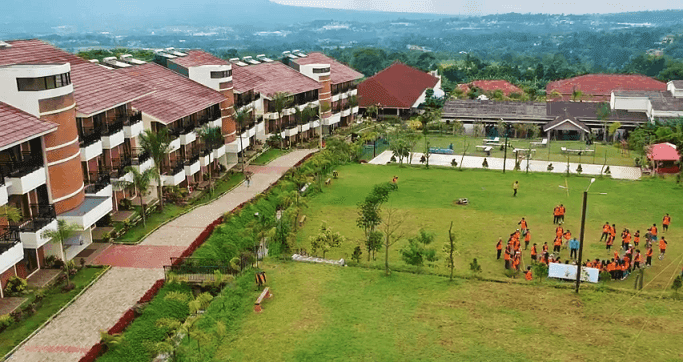 9- 10 Februari 2019Taman Bukit Palem ResortJl. Veteran 1, Pancawati, Caringin, Bogor, Jawa Barat 16730Empowerment Program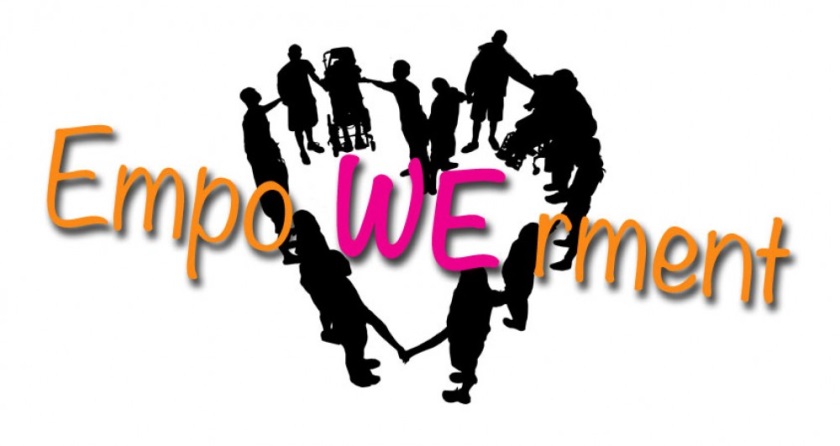 Yang paling penting dalam program Empowerment adalah adanya interaksi dan komunikasi anggota team agar tidak terdapat miss communication yang dapat menghambat terwujudnya tujuan ada cita-cia suatu team tersebutAdapun manfaat dari Empowerment yaitu :Menjalin komunikasiMembangun pribadi yang positif, tangguh, kreatif dan percaya diriMembangun kerjasama tim yang solid dan efektifMembangun komunikasi efektif, strategi yang baik, kecepatan, ketepatan serta kekompakkan timMemotivasi untuk memiliki sikap kepemimpinanMemiliki sikap besar hati untuk menerima kritik dan masukan atas kekurangan dan kelemahan diriMampu mengelola masalah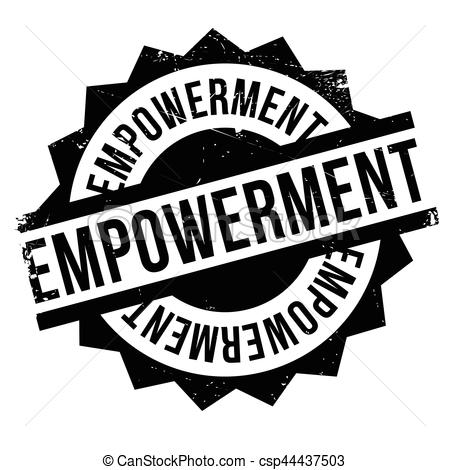 Tata Tertib Umum :Membawa obat-obatan pribadi. Bila dalam perjalanan atau di lokasi tujuan merasa kurang sehat, segera menghubungi panitia atau dosen terdekatTidak diperkenankan untuk bertukar bis sesuai dengan list yang sudah ditentukan.Peserta membawa perlengkapan sholat bagi muslimMembawa perlengkapan pribadi selain baju seragam yang dibagikan dengan seperlunya selama kegiatan. Yang terdiri dari :Baju bernuansa Pink untuk WanitaBaju Bernuansa Merah Untuk PriaSemua peserta membawa Baju ganti bernuansa BiruMembawa baju untuk senam dan celana training/olahraga selama Fun GamesMemakai sepatu selama kegiatan Fun GamesMembawa name tag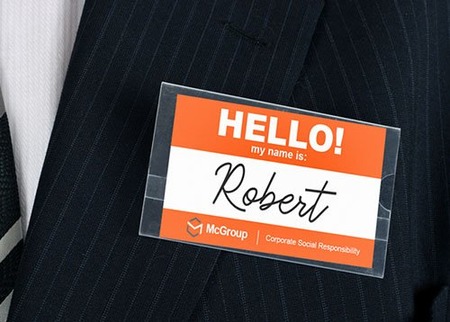 Setiap Peserta Dilarang :Membawa dan menggunakan senjata tajam serta obat-obatan yang terlarangMembawa dan merokok selama kegiatan berlangsungBersikap tidak sopanMencoret-coret fasilitas di sekitar hotelJika peserta terbukti melakukan pelanggaran maka akan dikenakan sanksi berupa teguranPembagian snack dan seragam peserta akan di bagikan pagi hari saat keberangkatan . Terdapat tiga titik bus untuk keberangkatan :Bis MeruyaMenempuh jarak  73 km via tol ,  dengan durasi perjalanan sekitar 1 jam 30 menitBis MentengMenempuh jarak  69 km via tol , dengan durasi perjalanan  sekitar 1 jam 15 menitBis KrangganMenempuh jarak 47 km via tol , dengan durasi sekitar 1 jam perjalanan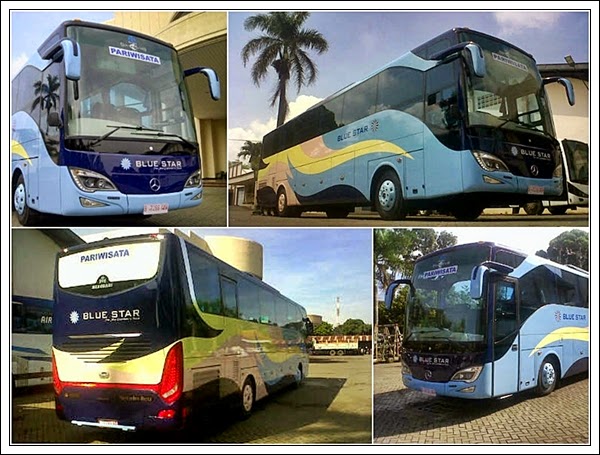 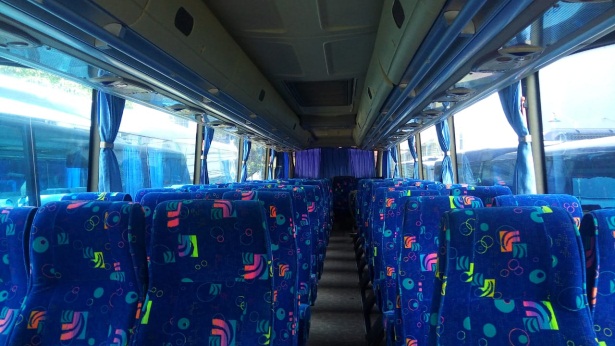 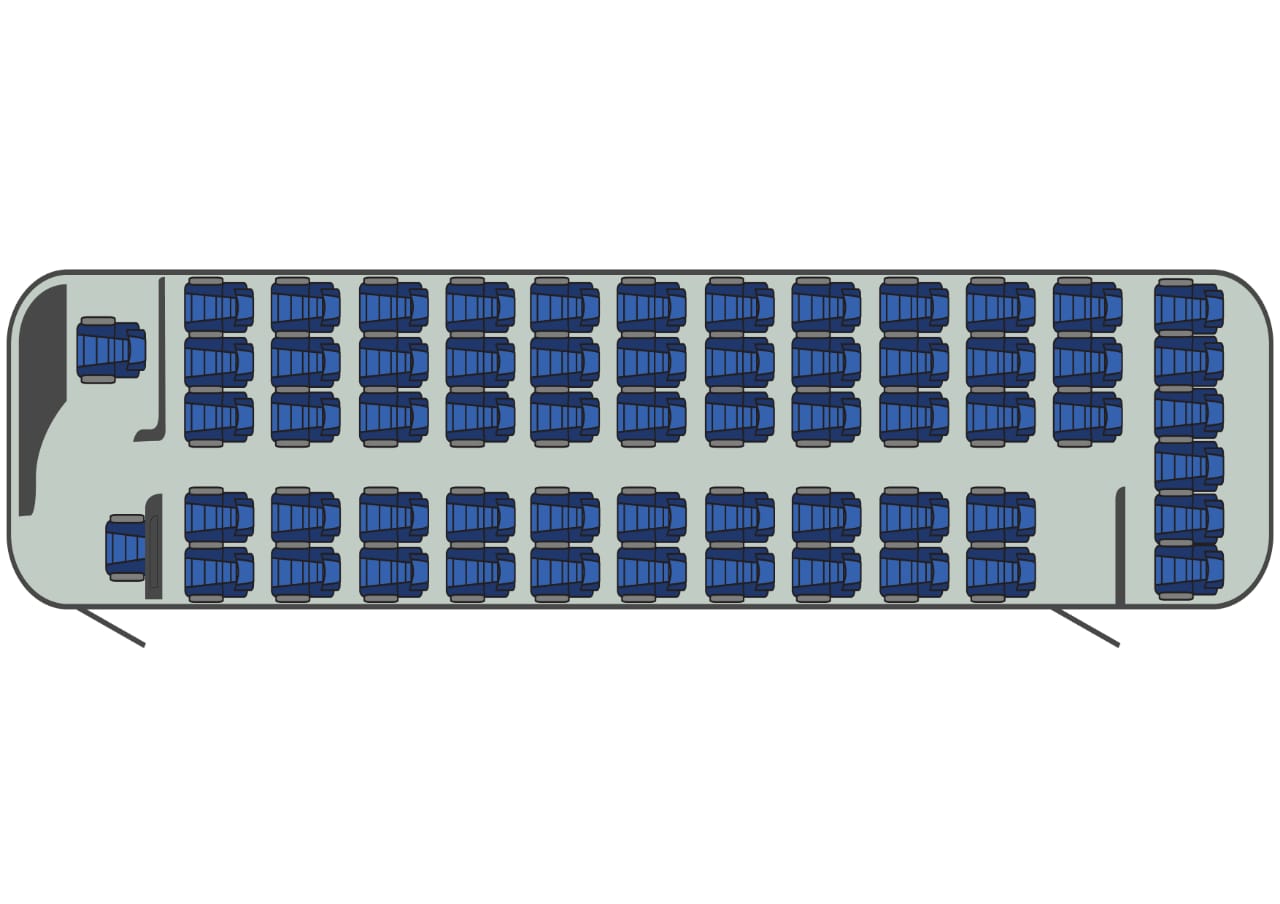                       Layout BisTATA CARAKeberangkatan (Sabtu , 9 Februari 2019)Pukul 4.30 – 05.30 Sudah berkumpul di titik keberangkatan bisRombongan akan diberangkatkan dari 3 (tiga) titik keberangakatan yaitu UMB : Meruya (4 Bus), Menteng (2 Bus) dan Bekasi (1 Bus)Peserta diharapkan sudah berkumpul di titik keberangkatan paling lambat 60 menit sebelum waktu berangkat. (pukul 05.30 pagi sudah berangkat)Tidak disediakan tim sapu bersih atau tim pengantaran apabila ada peserta yang terlambat.Pembagian Bus sudah diatur oleh dosen pendamping anda. Duduklah sesuai Bus masing- masing dan dilarang pindah Bus tanpa pemberitahuan sebelumnyaSebelum berangkat tiap Bus wajib mengangkat 1 (satu) Bus Captain dari peserta.KedatanganTiba di lokasi pukul 8.00 , Taman Bukit Palem ResortPeserta membawa turun tas / bagasinya masing- masing. Menuju titik pengumpulan tas / bagasi (sesuai dengan nomor Bus masing-masing)Peserta kemudian berkumpul di Aula Makan menanti acara pembukaan.Proses check-in akan dilakukan setelah Fun Games dan pembagian kunci akan diatur kemudianCheck-in KamarList penghuni kamar dikondisikan sudah menempel di pintu kamar.Penghuni kamar bertanggungjawab terhadap ketertiban kamar termasuk kunci kamar. Titipkan kunci di receptionis jika anda akan meninggalkan kamar.Informasi pembagian kamar dapat dilihat pada papan informasi di lokasi (silakan mengecek nama anda berdasarkan huruf alfabet)Pembagian kamar diatur oleh mentor.Demi kemanan tidak diperkenankan untuk bertukar/ berpindah kamar.Kehilangan kunci akan dikenakan biaya Rp 200,000 per kunci yang hilangDilarang merokok di dalam kamar, pihak hotel berhak mengenakan denda pada kamar yang kedapatan bau rokok.Kepulangan (Minggu , 10 Februari 2019)Pastikan barang-barang anda tidak ada yang tertinggal (jaket/ charger/ kacamata dll). Kembalikan kunci kamar anda langsung ke meja Reception dan selesaikan pengeluaran pribadi (jika ada) Bawalah tas  / bagasi anda langsung ke dalam Bus. Duduklah kembali sesuai dengan nomor BUS masing-masing. Bus tidak melayani permintaan peserta untuk pergi / turun di lokasi yang tidak dijadwalkan, demi alasan keamanan & ketertiban.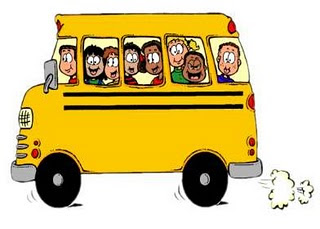 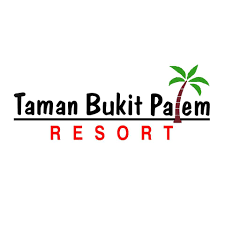   Jl.Veteran 1, Pancawati, Caringin, Bogor, Jawa BaratPhone: (0251) 8290499Fasilitas Resort :Kolam renang Restoran outdoor dengan mountain view Jogging track  dan aula Area OutbondLapangan Futsal , Voli, BasketKamar Tidur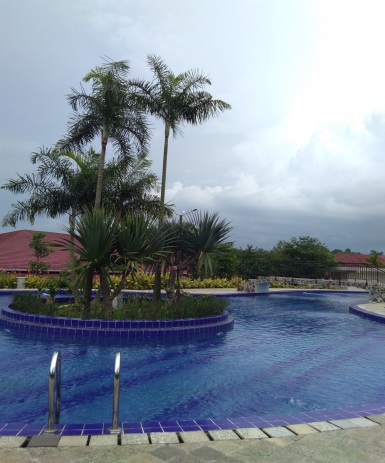 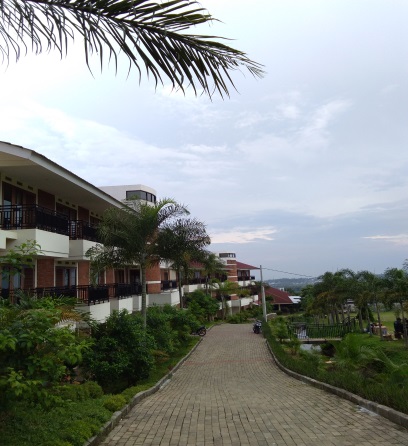 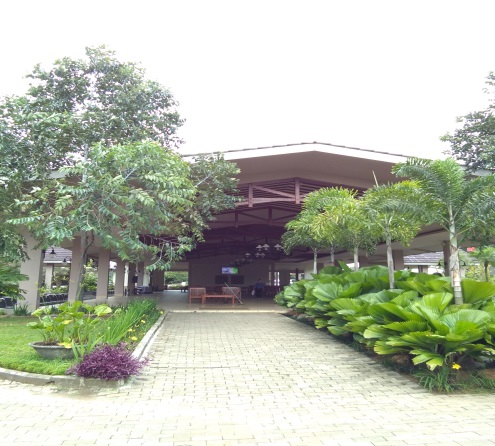 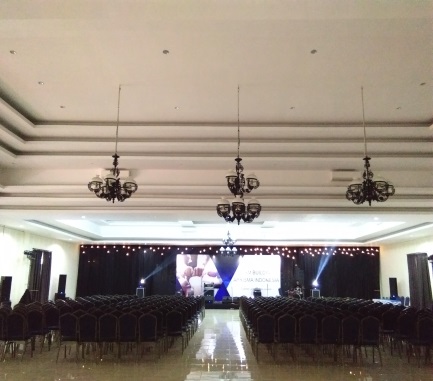 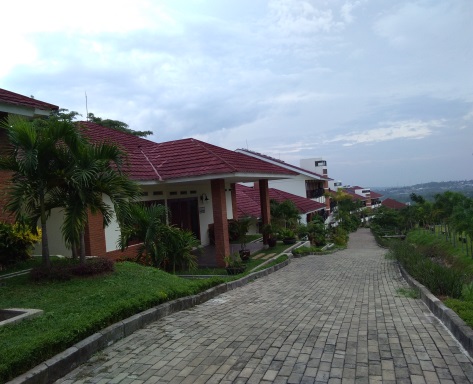 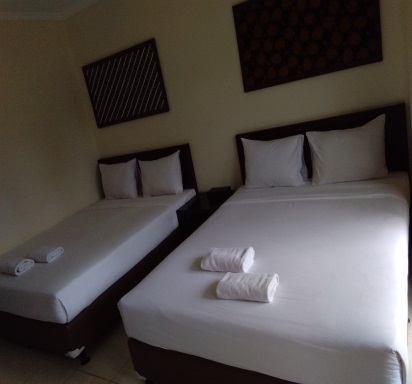 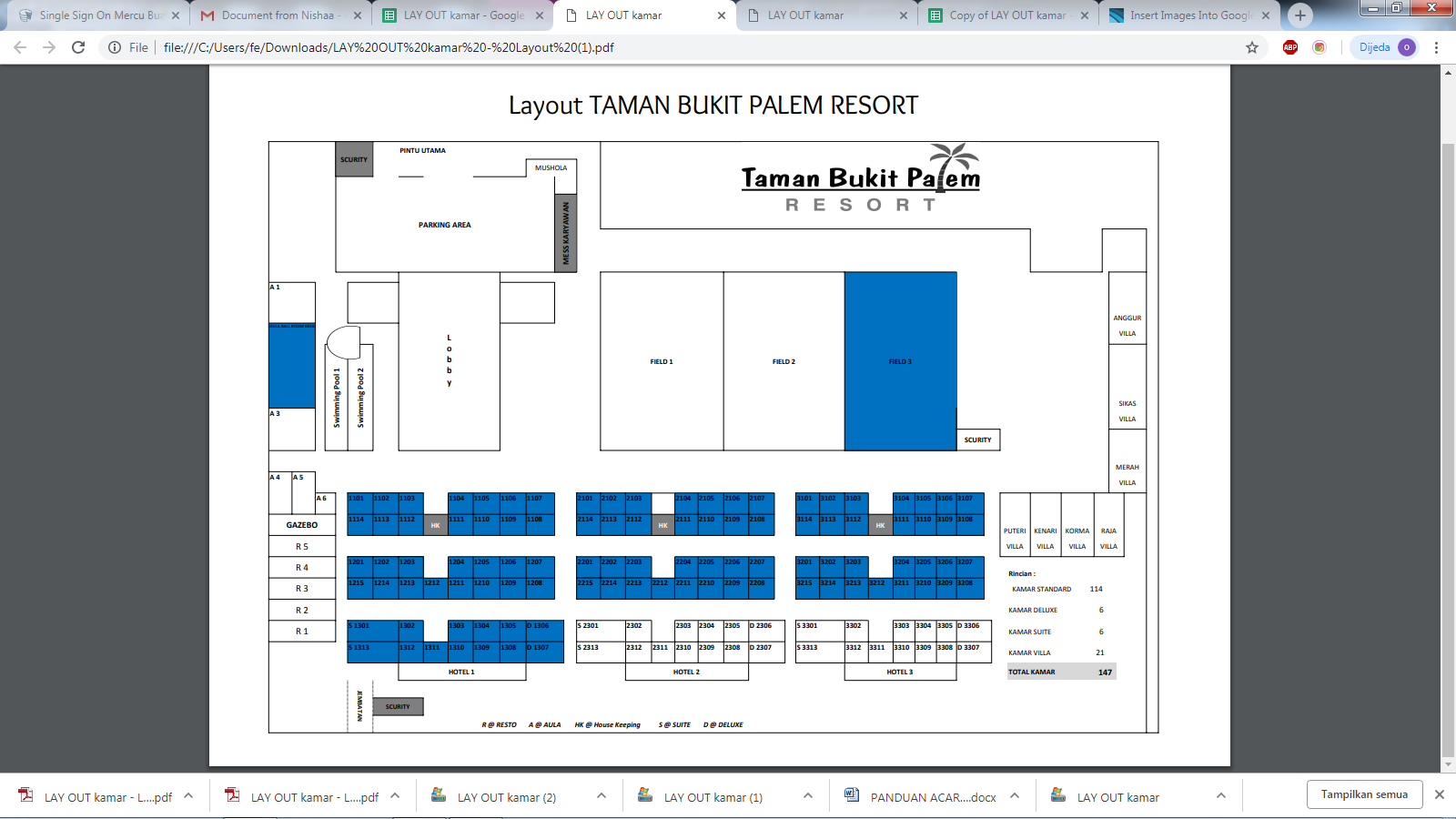 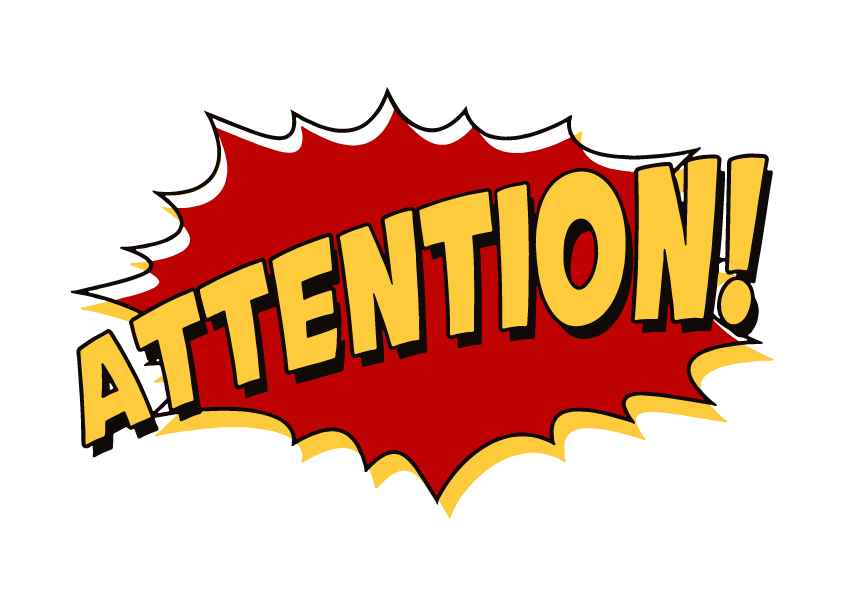 Semua peserta berkomitmen penuh  untuk mengikuti seluruh program dan jadwal yang telah ditetapkan. Tidak diperkenankan keluar lokasi hotel atau melakukan kegiatan  lain tanpa sepengetahuan Panitia.Peserta diminta untuk selalu memperhatikan keamanan dan ketertiban selama kegiatan.Peserta dihimbau untuk selalu menjaga kondisi kesehatan. Bagi peserta yang mempunyai penyakit tertentu diharapkan melapor pada Panitia dan membawa obat-obatan yang biasa digunakan.Tidak perlu membawa barang berharga berlebihan. Panitia tidak bertanggung jawab atas kehilangan atau kerusakan barang milik peserta yang terjadi diluar pengawasan Panitia.Semua bentuk pemesanan seperti makanan, minuman, biaya lain-lain diluar fasilitas yang telah ditetapkan. Semua pengeluaran ditanggung oleh masing- masing peserta dan diselesaikan saat check-out.Tidak diperkenankan membawa senjata tajam dan merokok selama acara berlangsungBila peserta ada kepentingan tertentu diharuskan izin kepada dosen ataupun panitia sebelum meninggalkan kegiatanRangkaian KegiatanFun GamesMerupakan aktifitas outdoor yang wajib diikuti oleh setiap peserta. Peserta akan melakukan beberapa rangkaian kegiatan yang melatih kepemimpinan, kreatifitas dan menciptakan ‘team building ‘ Tujuan :Empowerment Team workKomunikasi.LeadhersipKonsentrasiKreativitasStrategi PlanningAnalisis
Selama Fun Games berlangsung :Peserta akan mendapatkan seragam yang akan dibagikan panitia saat di dalam bis.  Seragam tersebut harus dikenakan selama acara berlangsung.Tata Cara Fun Games : Peserta menggunakan Seragam yang diberikan panitia dilengkapi dengan memakai celana training maupun celana olahraga .Mengenakan alas kaki yang nyaman dikenakan di ruangan outdoor. membawa 2 pasang kaos kaki.Tidak menggunakan perhiasan berlebihan selama acara fun games. Barang berharga dapat di titipkan kepada dosen pembimbing .Tidak diperkenankan membawa senjata tajam, dan obat-obatan terlarangSelama acara fun games , peserta mengikuti tata cara bermain yang telah di tentukanPeserta yang merasa kurang fit atau tidak enak badan. Dapat menyampaikan langsung kepada dosen ataupun panitia.Kegiatan Fun Games :Perang Guling Diatas Kolam (PIC : Tanzilah)Perang guling ini adalah permainan yang melatih konsentrasi dan keseimbangan.Alat:GulingBambuHelmCara Bermain :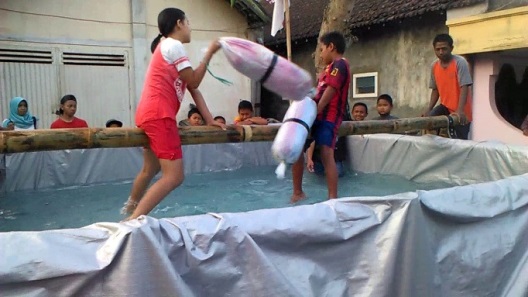 Dua orang pemain duduk di atas sebuah batang pohon yang diletakkan di atas air atau kolam renangPemain tersebut duduk berhadapan dan bersenjatakan bantal kemudian baku pukul sampai salah satu peserta lawan terjatuh ke dalam air.Bambu tersebut telah diberi poin bagi pesertayang menang dapat melangkah ke poin selanjutnya sampai dapat menguasai titik lawan.Yang tetap bertahan di atas dinyatakan sebagai pemenang. Peserta yang gugur akan digantikan peserta selanjutnyaPeserta yang menang dapat melanjutkan pada titik selanjutnyaOper Air Beregu (PIC : Ragilia)Oper Air Beregu adalah permainan yang melatih kekompakan dan kerjasama team.Alat :EmberAirPiring PlastikTepungCara Bermain :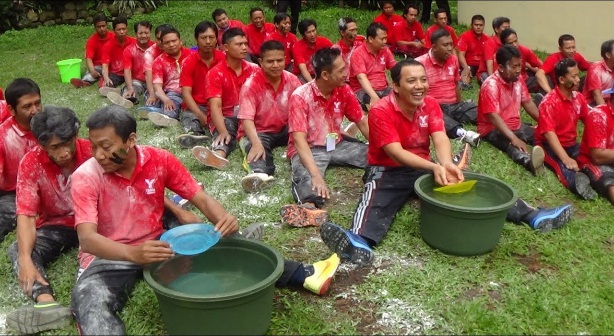 Tiap regu berbaris kebelakang.Peserta yang berada paling depan mengambil air diember yang sudah dicampur tepung menggunakan piring plastik yang telah disediakan.Peserta yang sudah memegang piring yang berisi air dan tepung mengoper kepada peserta dibelakangnya sampai peserta paling belakang dan meletakkan air bercampur tepung tersebut keember yang dibelakang.Regu yang paling cepat dan banyak mengisi ember paling belakang itulah yang menjadi pemenang.Perang Naga Balon (PIC : Kennindya)Perang naga adalah permainan yang melatih kekompakan serta kerjasama team.Alat:Tali RafiaBalonTusuk gigiCara Bermain :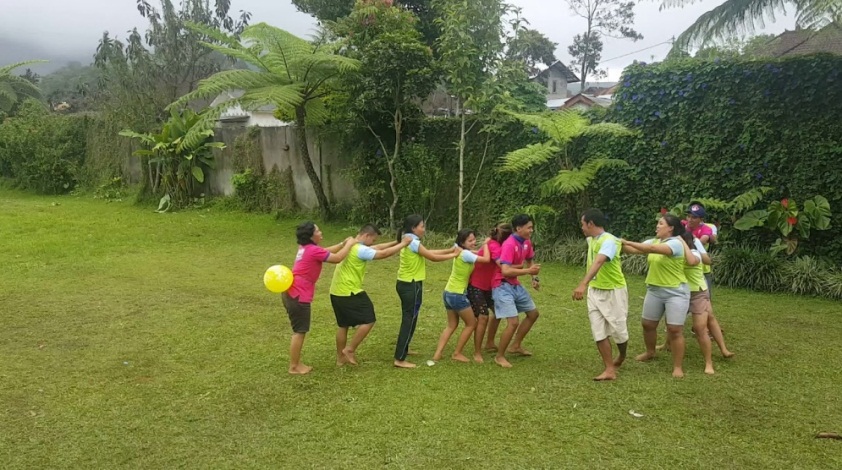 Pemain dibagi menjadi dua kelompok. Satu kelompok terdiri dari 8-10 orangSetiap kelompok membuat barisan ke belakangSetiap pemain paling belakang diberi balon yang diikatkan pinggang dengan tali rafiapemain paling depan sebagaai kepala permainan diberi tusuk gigiSetiap kelompok berbaris dengan kedua tangan memegang pundak teman di depannya seperti seekor naga dan barisan tidak boleh terlepas:Sang kepala naga dengan tusuk gigi berusaha meletuskan balon pada barisan lawan dengan juga berusaha melindungi barisannya;Kelompok yang balon nya paling banyak pecah atau barisannya terlepas di nyatakan gugur / kalah.Balap Karung Ceper (PIC : Nisha)Balap karung ceper adalah permainan yang melatih keseimbangan dan kecepatan.Alat:Karung goniHelmCara Bermain  :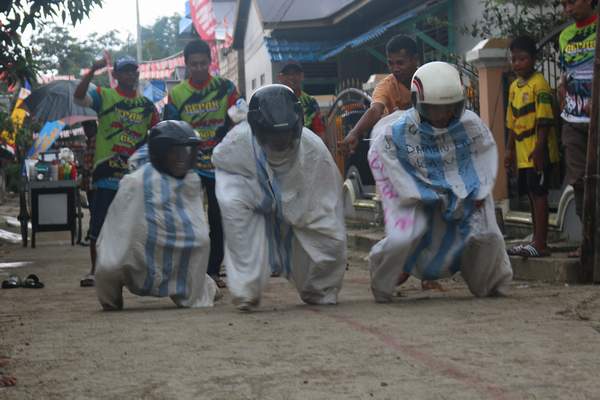 Setiap peserta memakai helm full-faceSetiap peserta masuk kedalam karung goni dalam keadaan jongkokSetelah mendapat aba-aba setiap peserta berlari dalam keadaan jongkok menuju garis finishPeserta yang sampai  pada garis finish terlebih dahulu dia yang menjadi pemenangTarik Tambang (PIC : Arief)Tarik tambang adalah salah satu kegiatan untuk melatih kekuatam dan kekompakan timAlat :tali tambang tepungCara Bermain :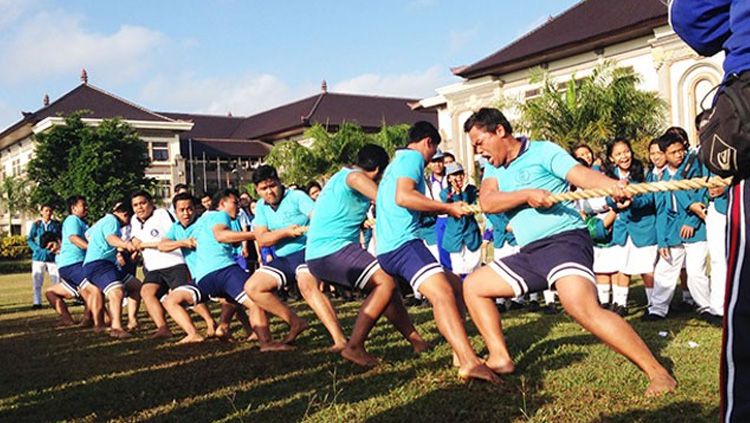 Pertandingan tarik tambang melibatkan dua regu, dengan 10 atau lebih peserta. Dua regu bertanding dari dua sisi berlawanan dan semua peserta memegang erat sebuah tali tambang.Di tengah-tengah terdapat pembatas berupa garis. Masing-masing regu berupaya menarik tali tambang sekuat mungkin agar regu yang berlawanan melewati garis pembatas. Regu yang tertarik melewati garis pembatas   dinyatakan kalahHarta Karun Di Laut (PIC : Alfin)Mencari kelereng yang berada di dalam kolam .Tujuan nya adalah melatih pernapasan , melatih konsentrasi , melatih fokus, melatih kepekaanAlat :KelerengCara Bermain  :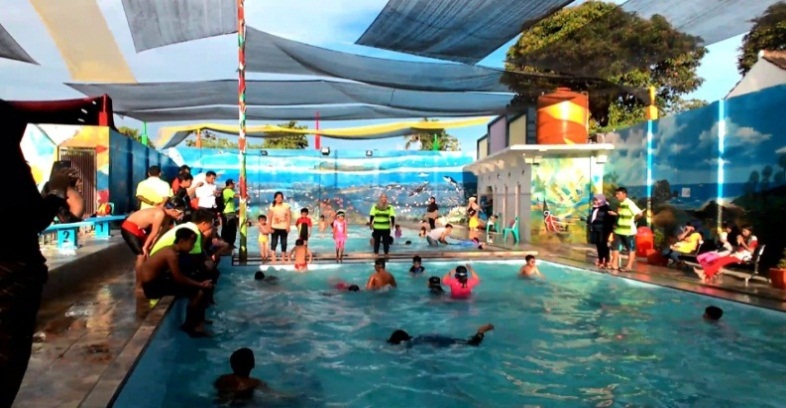 Peserta diberikan materi seperti pengenalan kolam, materi tersebut bertujuan sebagai  mereka mengetahui/memahami bagaimana keadaan kolam renang tersebut Peserta diintruksi untuk masuk ke dalam kolam satu-satu dan berjalan dipinggir mengelilingi kolam. Agar mereka mengetahui bagaimana keadaan kolam tersebut .Jika peserta kesulitan dalam mengapung, peserta diintruksikan berada di pinggir kolam.  Kemudian mencari kelereng yang telah disebar di sekitar kolam . Tiap kelereng memiliki warna masing-masing. Peserta mengambil kelereng ke dalam kolam dalam mata tertutup. Dan setiap kelompok hanya diperbolehkan mengambil kelereng sesuai warna pilihan kelompoknya. Apabila mengambil warna kelompok lain, maka poin akan di kurangiGegana (Penjinak Bom) (PIC : Sani)Permainan ini melatih kesabaran,kosentrasi, komunikasi untuk mencapai suatu prestasi yang sempurna.Alat : Ember/KerajangBola PlastikTali RafiaParalon Cara Bermain  :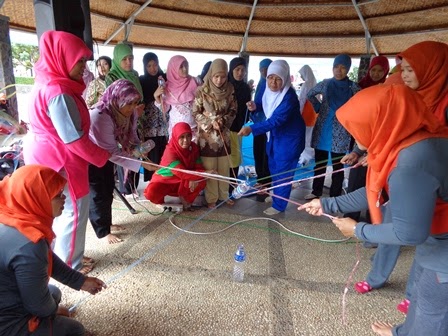 Tiap kelompok membuat lingkaran sambil memegang  ujung tambangTiap kelompok memindahkan bola plastik yang diletakkan di atas peralon dari start sampai masuk dalam ember/keranjang harus masuk dalam keranjangapabila bola jatuh kembali lagi ke start awal.Kereta Manusia (kaki diikat tali, membawa air) (PIC : Sasvira)Tujuannya adalah melatih kekompakkan , melatih keseimbangan , melatih konsentrasiAlat :Tali RafiaGelasAirCara Bermain :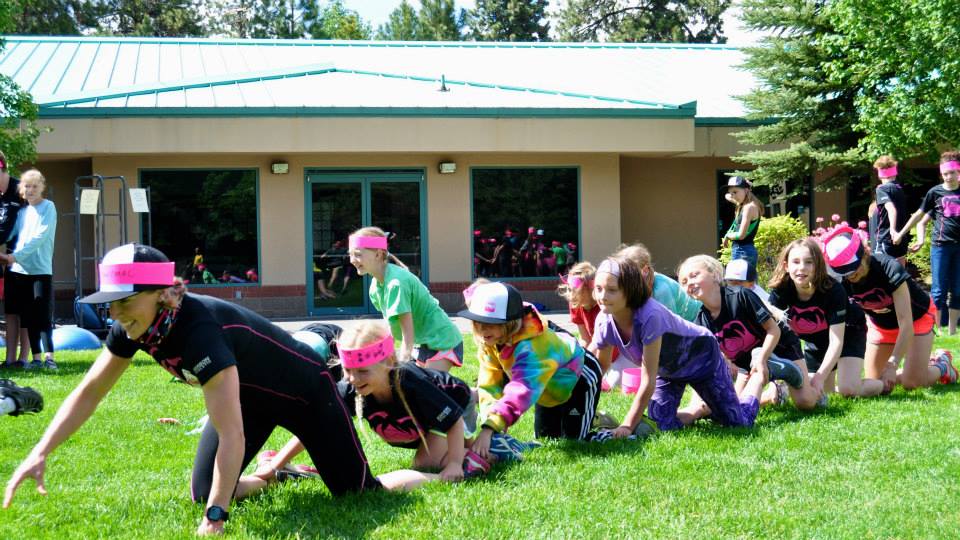 Setiap peserta diikat pada pergelangan kaki dengan tali rafia yang diikatkan dengan peserta disampingnya pada setiap kelompok.Peserta pertama pada kelompok membawa gelas yang telah dibocori dibeberapa sisi sebesar penampang pipet dan bertugas menjaga kondisi air agar tidak tumpah hingga garis finish.Peserta tidak boleh menginjak garis rel, jika itu terjadi maka semua peserta dalam kelompok harus mengulangi perjalanannya dari awal lagi.Kelompok yang paling cepat mencapai garis finish  dan paling banyak sisa air digelas akan keluar sebagai pemenangCreative NightCreative Night merupakan malam untuk setiap peserta mengekspresikan karya nya melalui creative games.Dresscode Setiap peserta wajib untuk mengenakan :Pakaian bernuansa pink (perempuan)Pakaian bernuansa merah (laki-laki)Memakai celana bagi laki-laki dan rok bagi wanita.Pakaian yang dikenakan adalah rapi dan casualTidak diperkenankan untuk menggunakan sandal jepit selama acara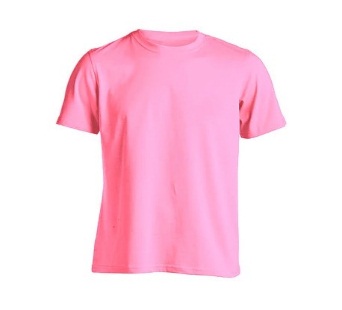 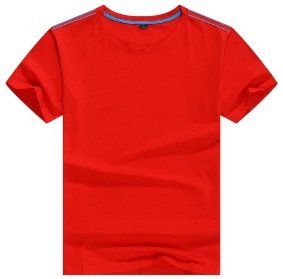 Contoh Warna Dresscode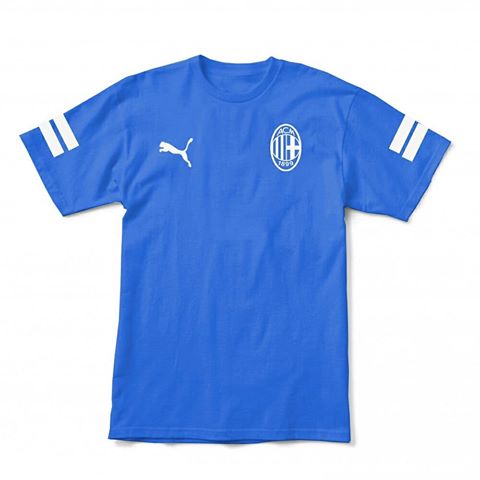 Contoh Warna DresscodeSenam PagiDi pagi hari semua peserta akan mengikuti kegiatan senam dengan ketentuan :Memakai baju senamMemakai celana training atau olahragaMengenakan sepatuPeserta yang merasa kurang fit atau tidak enak badan. Dapat menyampaikan langsung kepada dosen ataupun panitia.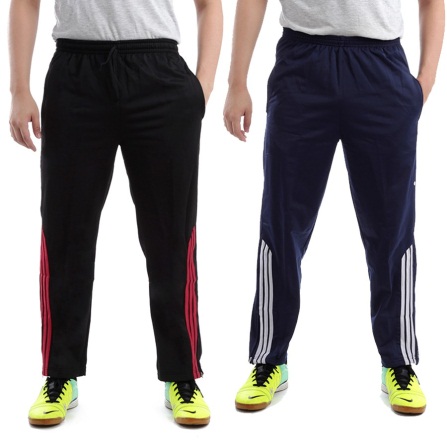 Indoor GamesAktifitas dalam ruangan, dimana setiap peserta akan mendapat beberapa informasi yang akan disampaikan terkait acara. Peserta di haruskan mengenakan pakaian bernuansa biru. Memakai celana / rok bebas dan sopan.“Tidak diperkenankan merokok selama acara berlangsung !!! “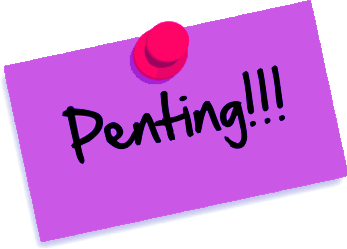 WAJIB dibawa:Baju ganti secukupnyaKaos kaki 2 pasang + sepatuCelana Training Perlengkapan sholat Peralatan mandi (Sabun, Shampo, Sikat gigi, pasta Gigi & handuk)Obat - obatan pribadi Payung lipat kecil siaga hujanAksesoris Pendukung :Kaca mata ”kekinian”, topi, buku bacaan, charger hp, kabel gulung (biar gak rebutan colokan listrik)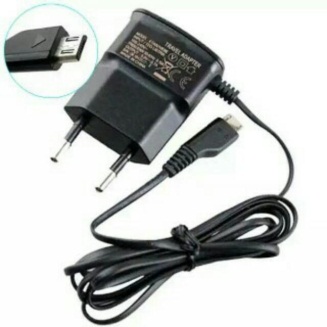 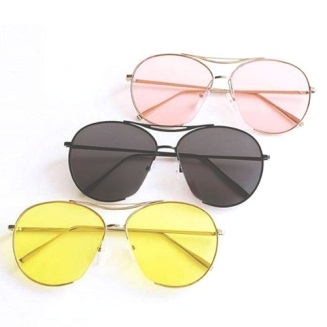 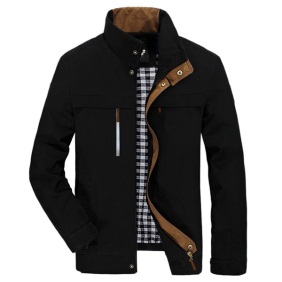 Jaket / baju hangat (bila perlu) Dipersilahkan jika ingin membawa alat musik akustik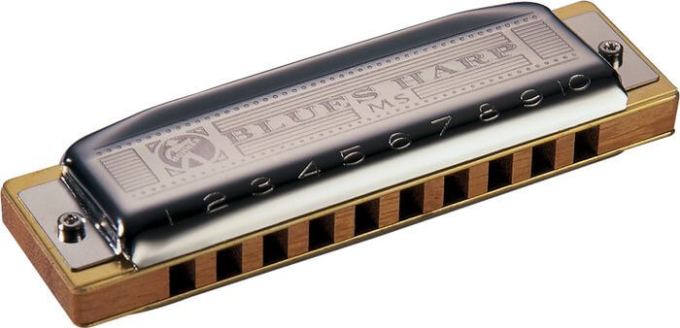 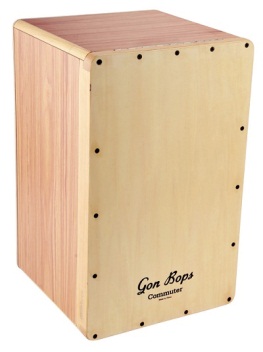 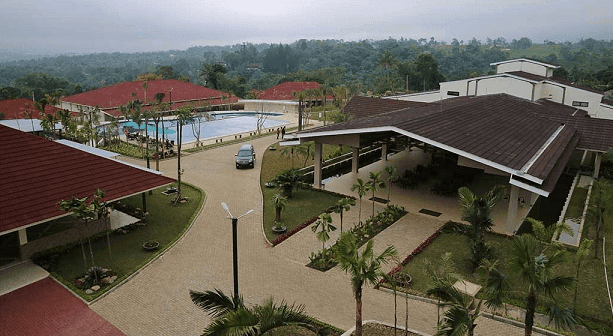 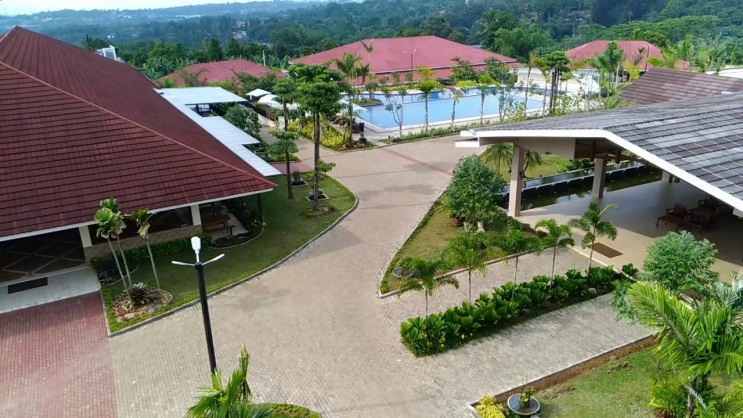 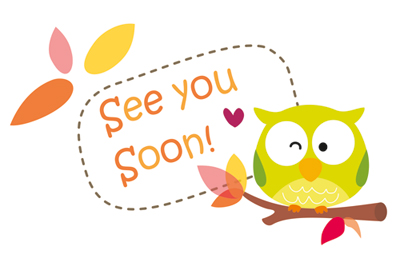 DurasiDurasiMulaiMulaiSelesaiAktivitasAktivitasSabtu, 09 Februari 2019Sabtu, 09 Februari 2019Sabtu, 09 Februari 2019Sabtu, 09 Februari 2019Sabtu, 09 Februari 2019Sabtu, 09 Februari 2019Sabtu, 09 Februari 201960'4:304:305:305:30Keberangkatan di kampus masing-masing (Menteng, Meruya, Kranggan) dengan sudah memakai kaos LeadershipKeberangkatan di kampus masing-masing (Menteng, Meruya, Kranggan) dengan sudah memakai kaos Leadership120'5:005:008:008:00Perjalanan ke lokasi (Pembagian Snack didalam bis ) Perjalanan ke lokasi (Pembagian Snack didalam bis ) 30'8:008:008:308:30Tiba di lokasi / Orientasi LapanganTiba di lokasi / Orientasi Lapangan60'8:308:309:309:30Prebriefing, Grouping, Welcome Drink, Opening CeremonyPrebriefing, Grouping, Welcome Drink, Opening Ceremony150'9:309:3012:0012:00Fun GamesFun Games60'12:0012:0013:0013:00ISHOMAISHOMA240'13:0013:0017:0017:00Fun Games / Istirahat / Coffee BreakFun Games / Istirahat / Coffee Break150'17:0017:0019:3019:30Proses Check - In / Sholat / Mandi / DinnerProses Check - In / Sholat / Mandi / Dinner30'19:3019:3020:0020:00Arahan AkademikArahan Akademik90'20:0020:0021:3021:30Creative NightCreative Night21:30zz..ZZZ..zzMinggu, 10 Februari 2019Minggu, 10 Februari 2019Minggu, 10 Februari 2019Minggu, 10 Februari 2019Minggu, 10 Februari 2019Minggu, 10 Februari 2019Minggu, 10 Februari 201930'6:006:007:007:00Senam PagiSenam Pagi90'7:007:008:308:30Mandi & Sarapan PagiMandi & Sarapan Pagi120'8:308:3010:3010:30Indoor GamesIndoor Games30'10:3010:3011:0011:00Closing Ceremony & Check - OutClosing Ceremony & Check - Out60'11:0011:0013:0013:00Perjalanan Kembali KekampusPerjalanan Kembali Kekampus13:00Program Usai